LA FÊTE ET SON HISTOIRE (SUITE)La toute première carte de Saint-ValentinLa coutume de transmettre une carte à sa dulcinée le jour de la Saint-Valentin pourrait bien avoir son origine en France. Une tradition qui consiste à envoyer des vers ou des pommes à l'être aimé remonterait à l’histoire de Charles, duc d'Orléans (1391-1465), qui fut fait prisonnier lors de la bataille d'Azincourt (1415). On raconte que, le jour de la Saint-Valentin, le prisonnier aurait adressé, depuis la tour de Londres, des lettres d'amour à Marie de Clèves, qu'il épousa à son retour. Or selon certains historiens, ces écrits ne seraient autre chose que la première carte de Saint-Valentin.D'où viennent les bisous « XXX »?Pourquoi inscrivons-vous « XXX » à la suite de notre signature, dans une carte? Parce que nous embrassons la personne, soit, mais d'où vient cette coutume? Elle provient des débuts du catholicisme, alors que le « X » était le symbole de la croix. Comme on apposait un baiser sur la croix, le « X » serait également devenu l'expression des baisers que l'on donne aux gens qu'on aime.Mon valentin!Au Moyen-Âge, on surnommait « valentin » le cavalier que chaque fille choisissait pour l'accompagner lors de ses sorties. Celui-ci se devait d’ailleurs d’offrir un présent à sa douce. On rapporte que le 14 février était aussi le jour où les jeunes filles devaient deviner à quoi ressemblerait leur futur mari. Pour ce faire, elles regardaient simplement les oiseaux : si elles apercevaient un rouge-gorge, elles se marieraient avec un marin; un moineau signifiait un mariage heureux, mais avec un homme peu fortuné; tandis qu'un chardonneret indiquait un mariage avec un homme riche. Une autre explication, tout aussi amusante : un mot d'origine normande, « galantin », désignait le galant ou l'amoureux au Moyen-Âge. Reste à savoir si la ressemblance avec le nom du saint peut avoir conduit à croire que le valentin était le patron des amoureux!En Grèce le dieu de l'amour s'appelle Éros, et chez les Romains, le nom du dieu de l'amour est Cupidon. On le représente souvent en ange armé d'un arc et de flèches.
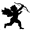 